FinTrack Tour 2018IV OSAKILPAILU 17.-18.3.2018Kilpailulupa _/PA/18Järjestäjä:	Äänekosken pienoisautoilijat Ry.Luokat:	Lauantaina	TSS-10 ja TSM-10            	Sunnuntaina 	TSP-10, F1-10 ja GT12Kilpailupaikka	 	Äkpa ry:n sisärata, Teollisuuskatu 3, 44150 ÄänekoskiKilpailun toimihenkilöt	Kilpailun johtaja	Pentti Minkkinen     rc@lmm.fi	Sihteeri		Anu Raatikainen		Katsastus		Reijo Hänninen		Tulospalvelu	Jarno Siltanen		Kisakioski		Äkpa RC 		Tuomariston Pj	Janne Valtanen, Oulu 		Tuomarit		Juha Solin
			Ajotapa	FTT ohjeistuksen mukaan.Rata	Huopamatto, leveys n. 2 m, Pituus n. 130 .Säännöt	Autourheilun sääntökirja 2018 ja FTT 2018 ohjeisto.	Hajuttomien pitoaineiden käyttö sallittu.IlmoittautuminenAKK:n Kiti-kisapalvelun kautta.  Mahdolliset korjaukset/peruutukset/ muutokset ilmoittautumiseen tehdään kilpailun johtajan kautta.F1-10 ja GT12 ilmoittautumiset myrcm:n kautta	Ilmoittautuminen päättyy 8.3.2018 klo 23:59.  OsallistumismaksutTSM-10 -luokassa 30€ ja TSP-10, TSS-10, F1-10 ja GT12-luokassa 25€. F1-10 ja GT12 on harjoituskilpailu, ei lisenssipakkoa.	Jälki-ilmoittautuneita otetaan mukaan erälistojen julkaisemiseen asti.	Jälki-ilmoittautumismaksu on 40 € kaikissa luokissa.	Ilmoittautumismaksut maksetaan kilpailupaikalla.Vastuu	Jokainen kilpailee omalla vastuullaan ja sitoutuu noudattamaan 	kilpailun johdon antamia määräyksiä.Aikataulu	Alustava aikataulu: 	Perjantaina ja lauantaina ei harjoittelua	Lauantai ja Sunnuntai klo 7.00	       	ovet aukeaaklo 8.00-9.50  	ilmoittautuminen ja vapaa harjoittelu			  klo 10.00	ohjaajakokous Tarkka aikataulu ilmestyy nettiin seuran sivuille ja kitiin, kun erälistat    on tehty. Järjestävällä seuralla laina bondereita, ponderivuokra 5€.TuloslaskentaAMBrc4 dekooderi, RCM ohjelmisto. Tuetut transponderit, AMBrc, MyLaps RC4 ja RC4 Hybrid. Yksittäisen transponderin toiminnasta vastaa kuljettaja.Muut asiatVarikolle omat pöydät, tuolit ja jatkojohdot.Kilpailupaikalla Äkpa RC:n kisapuffetti, lämmin ruoka.Majoitus	Hotelli Hirvi, puh: 014 520121TERVETULOA !!! 	Änekosken pienoisautoilijat ry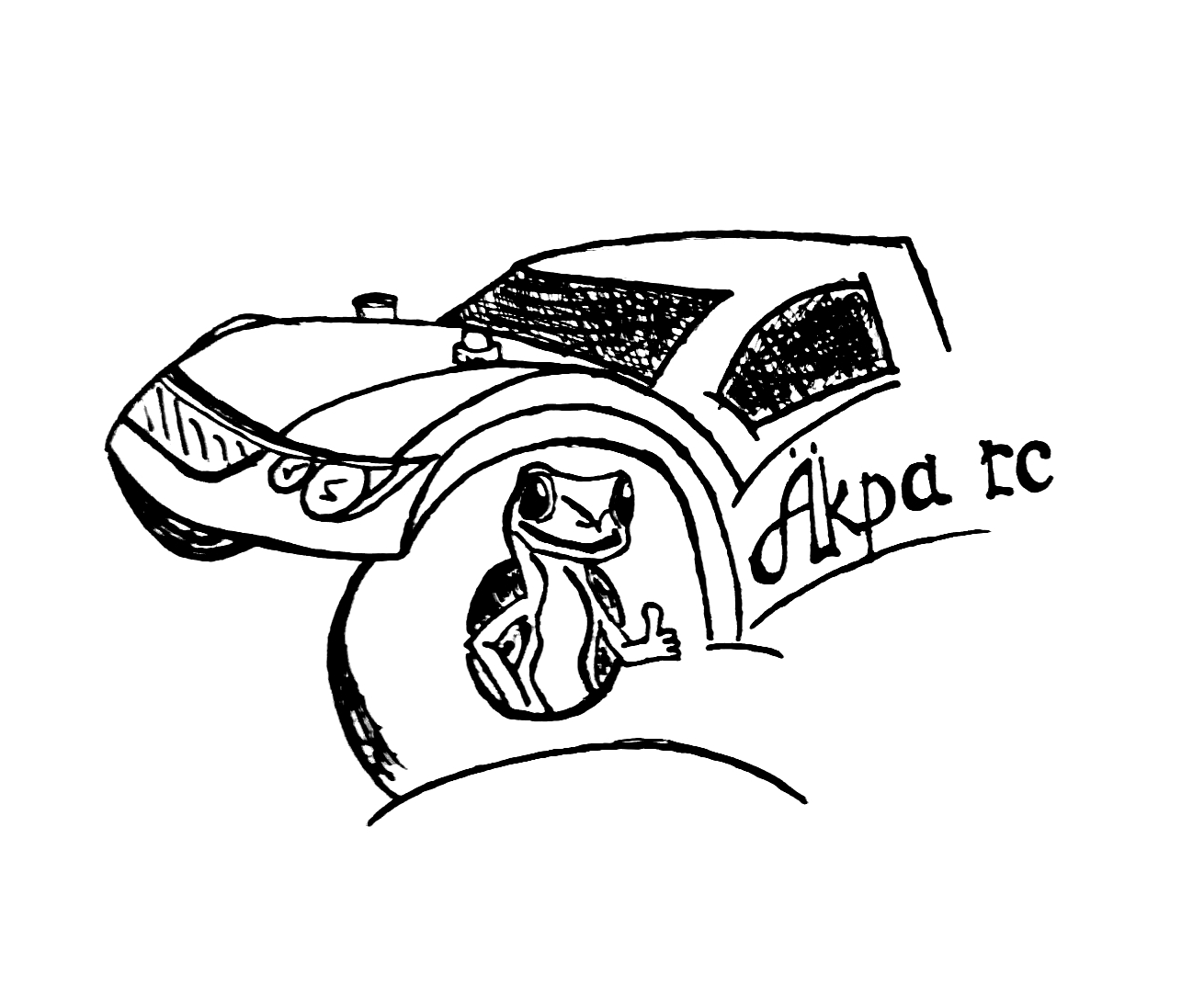 